附件4：联系客服途径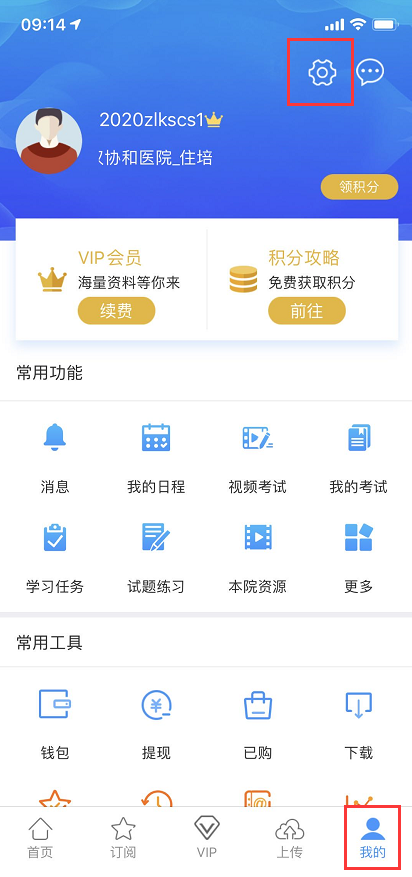 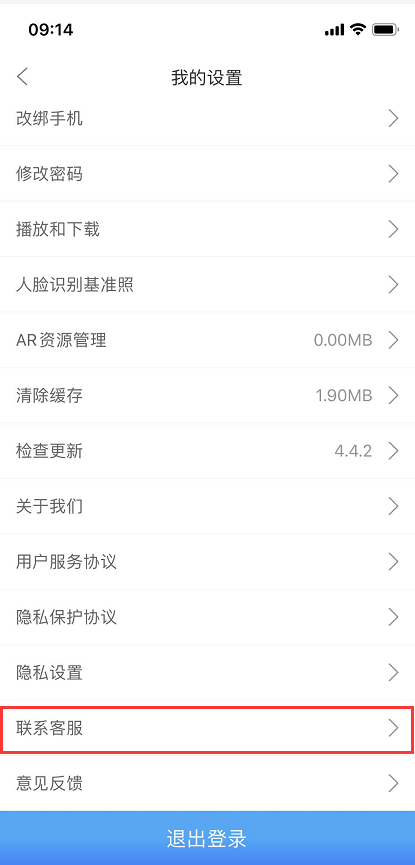 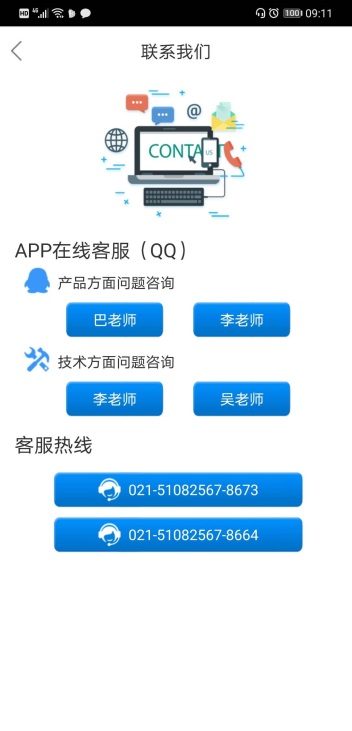 